STUDENT WELLBEING REFERRAL FORM
Have you seen a member of the Wellbeing Team before?                                             Yes  /  NoWould you like to meet with someone from the Wellbeing Team?                              Yes  /  NoI would like to see someone for some of the reasons Below (Circle)NOTE: If a person’s safety is at risk – Confidentiality may not be maintained.Is your parent comfortable to sign a consent form for wellbeing sessions?     Yes  /  No  /  UnsureStudent:Pronoun:Date:Home Group:Home Group:Age:Date of Birth:Date of Birth: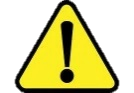 Safety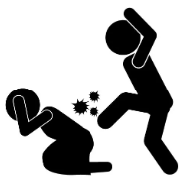 Bully/Harassment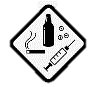 Substance Use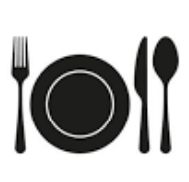 Eating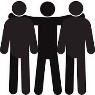 Friendship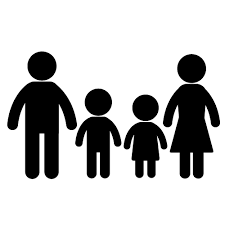 Family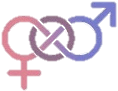 Sexual Health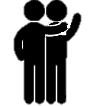 Relationship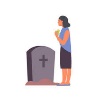 Loss & Grief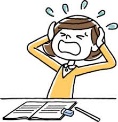 Academic Stress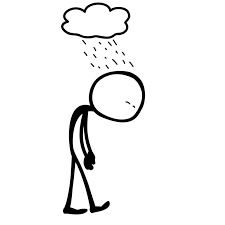 Depressed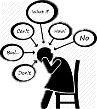 Anxious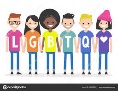 Sexuality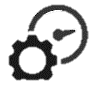 Productivity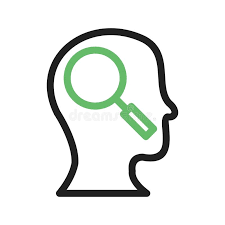 Self-Exploration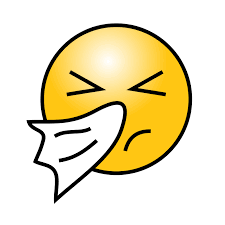 Illness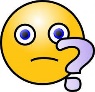 Other:Other:Other:
Information about your situation and what you would like support with.
Information about your situation and what you would like support with.
Information about your situation and what you would like support with.
Information about your situation and what you would like support with.
Information about your situation and what you would like support with.
Information about your situation and what you would like support with.
Information about your situation and what you would like support with.Other background information about you / your family / your friends / etc you would like to add?